1.  Roman Mikulec, minister vnútra Slovenskej republiky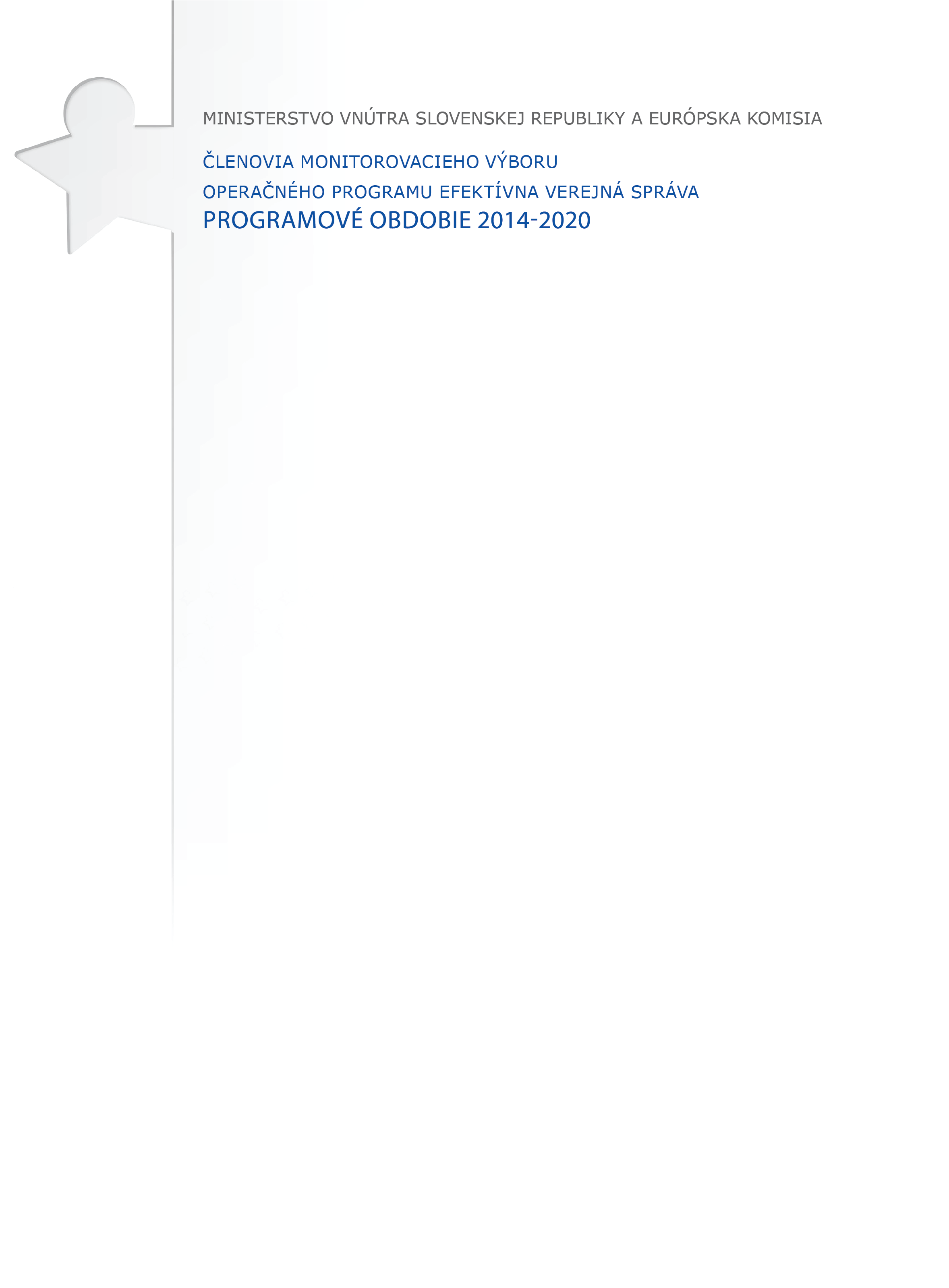 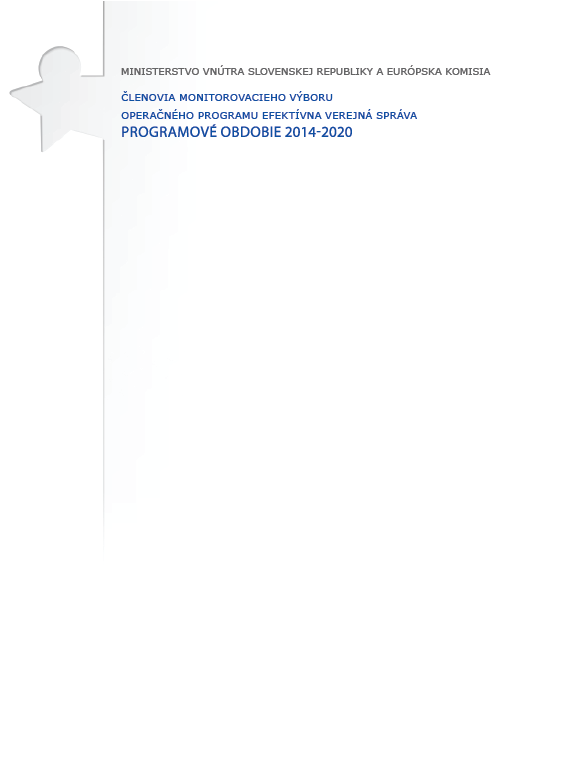 2. Vendelín Leitner, štátny tajomník Ministerstva vnútra Slovenskej republiky 3. Adela Danišková, generálna riaditeľka sekcie európskych programov Ministerstva vnútra Slovenskej republiky 4. Matúš Dubovský, riaditeľ odboru operačného programu Efektívna verejná správa sekcie európskych programov Ministerstva vnútra Slovenskej republiky 5. Adrián Jenčo, generálny riaditeľ sekcie verejnej správy Ministerstva vnútra Slovenskej republiky 6. Martin Giertl, splnomocnenec vlády Slovenskej republiky pre rozvoj občianskej spoločnosti 7. Boris Ažaltovič, štátny tajomník Ministerstva práce, sociálnych vecí a rodiny Slovenskej republiky 8. Miriam Kováčiková, generálna riaditeľka sekcie sprostredkovateľského orgánu informatizácie spoločnosti, Ministerstvo investícií, regionálneho rozvoja            a informatizácie Slovenskej republiky 9. Ladislav Šimko, riaditeľ odboru prierezových činností sekcie Centrálny koordinačný orgán, Ministerstvo investícií, regionálneho rozvoja a informatizácie Slovenskej republiky 10. Michal Luciak, štátny tajomník Ministerstva spravodlivosti Slovenskej republiky 11. Denisa Žiláková, generálna riaditeľka sekcie Centrálny koordinačný orgán, Ministerstvo investícií, regionálneho rozvoja a informatizácie Slovenskej republiky 12. Katarína Vallová, generálna riaditeľka sekcie európskych fondov, Certifikačný orgán, Ministerstvo financií Slovenskej republiky 13. Michal Kaliňák, hovorca a ústredný riaditeľ Kancelárie Združenia miest a obcí Slovenska 14. Štefan Gregor, primátor mesta Šahy, Združenie miest a obcí Slovenska15. Xénia Domaracká, odborná expertka pre pozemky, dopravu a výstavbu, Združenie miest a obcí Slovenska16. Marek Briestenský, poverený riadením Úradu Trenčianskeho samosprávneho kraja, Združenie SK 8 17. Július Fekiač, riaditeľ Úradu Trnavského samosprávneho kraja, Združenie SK  18. Kálmán Petöcz, podpredseda Rady vlády Slovenskej republiky pre ľudské práva, národnostné menšiny a rodovú rovnosť, Ministerstvo zahraničných vecí        a európskych záležitostí Slovenskej republiky, Rada vlády pre ľudské práva, národnostné menšiny a rodovú rovnosť 19. Marcel Zajac, predseda Komory mimovládnych neziskových organizácií Rady vlády Slovenskej republiky pre mimovládne neziskové organizácie 20. Danica Hullová, riaditeľka Centra vzdelávania neziskových organizácií, Komora mimovládnych neziskových organizácií Rady vlády Slovenskej republiky pre mimovládne neziskové organizácie 21. Miloslav Karaffa, podpredseda Slovenskej obchodnej a priemyselnej komory 22.           Martin Hošták, tajomník Republikovej únie zamestnávateľov 23. Jozef Rea, poradca Asociácie zamestnávateľských zväzov a združení    	      Slovenskej republiky 24. Zuzana Kotrus Rákociová, výkonná predsedníčka Asociácie prednostov úradov miestnej samosprávy Slovenskej republiky25.                          Daniela Drobná, expertka Únie miest SlovenskaPozorovatelia MV OP EVS: 1. Valériu Valachovičová, riaditeľka odboru vládneho auditu medzinárodných zdrojov 2. Mária Turiničová, Ministerstvo investícií, regionálneho rozvoja a informatizácie Slovenskej republiky 3. Zuzana Dzurendová, riaditeľka odboru štátnej služby a verejnej služby Úradu vlády Slovenskej republiky 4. Denisa Vasarábová Kútyová, gestor horizontálneho princípu Udržateľný rozvoj, Ministerstvo investícií, regionálneho rozvoja a informatizácie Slovenskej republiky Poradcovia MV OP EVS:      2 zástupcovia Európskej komisie